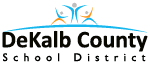 School Year 2019-2020 Fall SemesterCourse Description: This course focuses on the development of communicative competence in the target language and understanding of the culture (s) of the people who speak the language. An important component of language classes is the use of the language beyond the classroom in the real world. The integration of technology is an important tool in accessing authentic information in the target language. By the end of the Carnegie course, students will exhibit novice high level proficiency in speaking, writing, listening and reading (see the ACTFL proficiency guidelines 1999). The major means of communication between students and instructor will be in the target language.Students are expected to study systematically, i.e. every day for at least ten minutes after written homework is complete. Much like learning to play an instrument or a sport, frequent practice is essential for success in learning a language. The world language class in the eighth grade is a Carnegie unit class.Course Prerequisites:  Successful completion of Spanish 1A.Curriculum Overview The following academic concepts will be covered. THIS IS ONLY A GUIDE AND IS SUBJECT TO CHANGE.BOARD-APPROVED INSTRUCTIONAL MATERIALSGRADING SYSTEM: The DeKalb County School District believes that the most important assessment of student learning shall be conducted by the teachers as they observe and evaluate students in the context of ongoing classroom instruction. A variety of approaches, methodologies, and resources shall be used to deliver educational services and to maximize each student’s opportunity to succeed. Teachers shall evaluate student progress, report grades that represent the student’s academic achievement, and communicate official academic progress to students and parents in a timely manner through the electronic grading portal.Student Code of Ethics and Standards:Students are expected to adhere to the following standard: “By my signature, I verify this is my own work.” Whenever a student is caught cheating, a zero will be given on that assignment, and the student will be referred to an administrator.  The following actions are considered cheating:	1. Using unauthorized materials in a test situation.	2. Receiving unauthorized information on a test.	3. Knowingly giving information in a test situation. 	4. The passing on of definite questions or answers to someone who has not yet taken the test.	5. Plagiarism.  Use of online translators such as Google Translate are appropriate for finding a word or two and checking for meaning. Translators should be used minimally as language learning is stalled when relying on such software. While learning a language, you use your own creative processes along with the elements of the language to construct meaning. If you are not doing the creating, processing and constructing, you are not learning and isn’t learning the goal? Don’t cheat yourself out of a good education by using this form of plagiarism.CHROMEBOOKS1.) Copying and pasting information (from online or print sources) and turning it in as your own is plagiarism. Plagiarism will not be tolerated and will result in a 0% grade (no opportunity for make ups) and parent contact. 2.) Students are expected to stay on task when using personal Chromebooks. If off-task behavior occurs (i.e. playing games, completing assignments for other classes), consequences will be issued. Consequence escalation: 1-verbal warnings 2- silent lunch 3- Chromebook taken and returned at the end of the period 4- Chromebook taken and returned at the end of the day 5- Chromebook taken and given to administration. 3.) Chromebooks should be charged at home. If students are not prepared for class with a charged Chromebook, they may not be able to fully participate in classroom activities. If it becomes a consistent issue, students will be given silent lunch if their Chromebook is not charged. 4.) In the case of digital communication (discussion forums, blogs, etc.) students are expected to give their best personal effort and to interact with each other in a respectful and appropriate manner. Digital Citizenship Behavior Contract I understand the responsibilities that come with using Chromebooks in the classroom. I promise to conduct myself as a responsible, respectful member of this new digital learning environment. I understand the consequences that will occur if I do not use this technology responsibly and stay on task. PLEASE SIGN BELOW AND RETURN THIS PAGE TO SRA. BLOOM AS SOON AS POSSIBLE.http://bloomspanish.weebly.comMy parents/guardians and I have read the syllabus and understand what is expected of me in Spanish class. Student Signature___________________________________________________________Parent/Guardian Signature____________________________________________________Date_____________________________			 		Additional information to support continued contact:Course NameSpanish 1B – 8th gradeCourse Code60.0680001School NameChamblee MiddleTeacher NameAmy BloomSchool Phone Number(678) 874-8202Teacher EmailAmy_Bloom@dekalbschools.ga.orgSchool Websitewww.chambleems.dekalb.k12.ga.usTeacher Websitehttp://bloomspanish.weebly.comEdmodo: www.edmodo.comClass code: a8y56sAssignments are posted on Edmodo.  Parents should join. CURRICULUM OVERVIEWFood and RestaurantsClothes and ShoppingCelebrationsTitleNo textbook requirement. We will use several online resources. Students will receive vocabulary lists, and hey will be posted on Edmodo. I have included two (2) below. Always check Edmodo for updates.Online book and/or resourcesSeñor Wooly https://www.senorwooly.comGarbanzo Online student access code (school specific)Will be given later.GRADING CATEGORIES*GRADE PROTOCOLFormative Assessment (Pre-Assessment) – 0%Assessment During Learning – 25%Guided, Independent, or Group Practice – 45%Summative Assessment or Assessment of Learning– 30%A	90 – 100                               ~P (pass)B	80 – 89                                 ~F (fail)                C	71 – 79 D	70 F	Below 70DISTRICT EXPECTATIONS FOR SUCCESSDISTRICT EXPECTATIONS FOR SUCCESSSTUDENT PROGRESSSemester progress reports shall be issued four and a half, nine and thirteen and a half weeks into each semester.  The progress of students shall be evaluated frequently and plans shall be generated to remediate deficiencies as they are discovered. Plans shall include appropriate interventions designed to meet the needs of the students. See Board Policy IH.ACADEMIC INTEGRITYStudents will not engage in an act of academic dishonesty including, but not limited to, cheating, providing false information, falsifying school records, forging signatures, or using an unauthorized computer user ID or password. See the Code of Student Conduct - Student Rights and Responsibilities and Character Development Handbook.HOMEWORKHomework assignments should be meaningful and should be an application or adaptation of a classroom experience.  Homework is at all times an extension of the teaching/learning experience.  It should be considered the possession of the student and should be collected, evaluated and returned to the students. See Board Policy IHB. In order to prepare students for high school, no late work will be accepted during this semester unless by authorized by school administration. When late work is accepted, the grade will be reduced by 20 percent per day late.MAKE-UP WORK DUE TO ABSENCESWhen a student is absent because of a legal reason as defined by Georgia law or when the absence is apparently beyond the control of the student, the student shall be given an opportunity to earn grade(s) for those days absent. Make-up work must be completed within the designated time allotted. See Board Policy IHEA.SCHOOL EXPECTATIONS FOR SUCCESSSCHOOL EXPECTATIONS FOR SUCCESSCLASSROOM EXPECTATIONSSpeak Spanish.Come to class prepared to work and learn.Ask for permission before leaving your seat.Be polite, respectful, and considerate to classmates and teachers. No food or gum in class. No cellphones or PEDs in class.Be responsible for your own learning; stay awake and attentive.Bring all materials to class each day.Follow directions the first time that they are given.Use the Chromebook only when instructed to do so by the teacher. The Spanish Department does not accept extra credit. However, to make sure every student is successful, Ms. Bloom offers tutoring.  See below.MATERIALS AND SUPPLIES3 ring hard binder with dividers, sufficient notebook paper, two # 2 sharpened pencils with erasers, two working blue/black ball point pens, a highlighter, – every day materials for class.  Color pencils, glue sticks, highlighters, and index cards will be needed throughout the year. A Spanish-English/English-Spanish dictionary is helpful, but there are also online dictionaries available.  I recommend the online dictionary http://www.wordreference.com/.  EXTRA HELPTutoring can be scheduled with the teacher on Monday and Friday from 8:00 – 8:30 in room A 226 or after school from 4:00-4:30 Monday or Thursday. Just ask the teacher for a pass.InformationParent/GuardianDay Time Phone NumberCellular Phone NumberHome Phone NumberParent’s Email Address